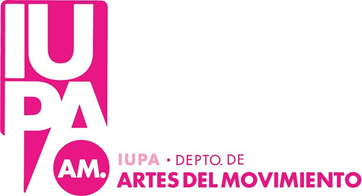 DEPARTAMENTO DE ARTES DEL MOVIMIENTO DANZAS ESPAÑOLASLLAMADO FEBRERO/MARZO:  27/02 al 11/03PROFESORADO UNIVERSITARIO DE DANZAS ESPAÑOLAS Y TECNICATURA DE DANZAS ESPAÑOLAS 2023Contacto: - Verónica Ose: vose@iupa.edu.arMarcelo Lujambio Juárez: mlujambio@iupa.edu.ar1 AÑO2 AÑO3 AÑO4 AÑOMATERIAFECHAHORAAULATRIBUNALESCUELA BOLERA I28/02/2309:00Aula 5González, Ose, Graña Sup. FermanianFLAMENCO I01/03/2308:30Aula 9Ose, Gonzales, Sandobal.  Sup.GrañaD.CLASICA I03/03/2308:00Aula 4Narvaez, Emelina, Gonzalez Sup. GrañaDANZA CONTEMPORANEA I06/03/2309:00Aula 9Balmaceda, Pessoa, Graña Sup.EmelinaTCC07/03/2312:00Aula 5Pessoa, Balmaceda, Emelina, Sup.GuerreroDANZAS REGIONALES I02/03/2308:30Aula 5Graña, Ose, Guerrero. Sup. GonzalesMÚSICA I06/03/2313:00Aula 31Rios, Taglialegna, Narváez. Sup.GrañaSEMINARIO DE DANZAS ESPAÑOLA Y ATUENDO 107/03/2309:00Aula 31Narvaez, Guerrero, Medhi. Sup. GrañaMATERIAFECHAHORAAULATRIBUNAL                 ESCUELA BOLERA II28/02/23 10:00 Aula 5González, Ose, Graña Sup. FermanianTALLER DE PRACTICA INTEGRADA I14/02/22  10:00 Aula31ula 31Ose,Guerrero,Leiva. Sup.Fermanian D.CLASICA II03/03/2310:30Aula 31Emelina, Narvaez, Gonzalez. Sup. GrañaDANZA CONTEMPORANEA II06/03/2310:30Aula 9Balmaceda, Pessoa, Emelina. Sup.GrañaDANZAS REGIONALES II02/03/2309:00Aula 5Graña, Ose, Guerrero. Sup. GonzalesMÚSICA APLICADA A LA DANZA ESPAÑOLA06/03/2314:00Aula 31Taglialegna, Graña, Leiva. Sup. NarváezCOMPOSICION COREOGRAFICA II07/03/2310:30Aula31Fermanian, Guerrero, Ose. Sup GonzalesMATERIAFECHAHORAAULATRIBUNALFLAMENCO III27/02/2309:00Aula 5Fermanian, Ose, Gonzales. Sup Sandobal                ESCUELA BOLERA III28/02/2310:30 Aula 5González, Ose, Graña Sup. FermanianDANZAS REGIONALES III02/03/2309:30Aula 5Graña, Ose, Guerrero. Sup. GonzalesTALLER DE PRACTICA INTEGRADA II07/03/2310:00Aula 31 Ose, Bruno, Guerrero. Sup. Gonzales  MATERIAFECHAHORAAULATRIBUNALESCUELA BOLERA IV28/03/2311:30Aula 31González, Ose, Graña Sup. FermanianFLAMENCO IV27/02/2310:00Aula 5Fermanian, Ose, Gonzales. Sup SandobalTALLER DE PRACTICA INTEGRADA III07/03/23     11:00Aula 31            Ose, Bruno, Guerrero. Sup. Gonzales  DANZAS REGIONALES IV02/03/2310:00Aula 5Graña, Ose, Guerrero. Sup. GonzalesPRODUCCIÓN DE ESPECTÁCULOS09/03/2310:00Aula 9Grigorian, Fermanian, Ose.Sup. GrañaRESIDENCIA DOCENTE10/03/2310:00Aula 5Mehdi, Alarcón, Ose. Sup. Sandobal